SECRETARÍA DE EDUCACIÓN DEL ESTADO DE QUERÉTARO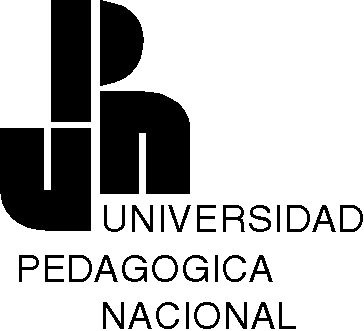 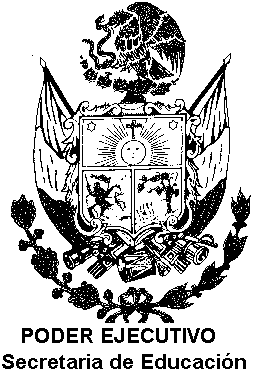 UNIVERSIDAD PEDAGÓGICA NACIONALUNIDAD 22-ATEMA DEL TRABAJO DE TITULACIÓNNOMBRE DEL ALUMNO OPCIÓN DE TITULACIÓNPRESENTADA PARA OBTENER EL TÍTULO DE (PLAN DE ESTUDIOS)Lugar y fecha 